Foil Wrapped Potato Meals: That’s Amore! Potatoes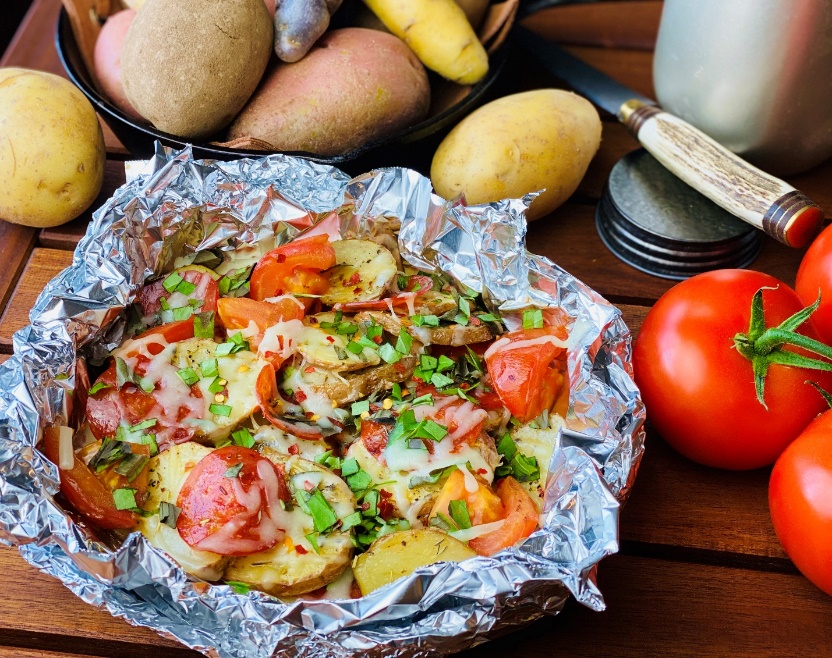 Description:  Red potatoes seasoned with Italian seasoning and studded with pepperoni, mozzarella, basil, tomatoes, and chilies.Servings: 4Preparation Time: 10 minutesCooking Time: 25 minutesTotal Time: 35 minutesPotato Type: Red PotatoesCourse: Main EntréeIngredients2 lbs. (roughly 7 medium)		Red Potatoes, washed and cut into ¼ inch rounds1 cup						Diced Fresh Tomatoes2 tablespoons				Olive Oil1 1/2 tablespoons			Italian Seasoning1 teaspoon					Crushed Red Chili Flakes1 teaspoon					Kosher Salt1 teaspoon					Freshly Ground Black Pepper4 ounces					Pepperoni Slices¾ cup					Part Skim Shredded Mozzarella¼ cup					Fresh Basil (1/2 Tablespoon of Dried Basil can be subbed if desired) PreparationPreheat the oven to 400 °F, this can also be done on the grill, simply preheat to 400 °F.  If cooking outdoors without a thermometer and over an open flame (cook time may vary slightly).  Place the potatoes onto a large square of aluminum foil. Drizzle the potatoes and tomatoes with the olive oil and season with the Italian seasoning, crushed red chili flakes, salt, and pepper.  Wrap the foil around the food by creating an envelope style fold over the top and rolling the edges up, this will make it easier to check the contents of the package as well as for easy serving.Place the foil pouch into the oven or over the campfire on a grate.  Allow the packages to cook for about 25 minutes or until the potatoes are tender.  Its important to rotate the foil package around the heat from time to time to prevent scorching.To finish the dish, top the potatoes and Tomatoes with the shredded mozzarella cheese and place back in the oven or on the fire to allow the cheese to melt.  Lay the pepperoni on top and sprinkle with basil before enjoying.  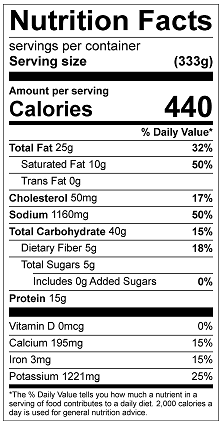 Vitamin C: 26.28mg